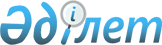 О внесении изменений и дополнений в решение Южно-Казахстанского областного маслихата от 13 декабря 2007 года N 3/14-IV "Об областном бюджете на 2008 год"
					
			Утративший силу
			
			
		
					Решение Южно-Казахстанского областного маслихата N 4/53-IV от 29 января 2008 года. Зарегистрировано Департаментом юстиции Южно-Казахстанской области 29 января 2008 года за N 1973. Утратило силу в связи с истечением срока применения - письмо Южно-Казахстанского областного маслихата от 2 ноября 2009 года N 802-1      Сноска. Утратило силу в связи с истечением срока применения - письмо Южно-Казахстанского областного маслихата от 02.11.2009 N 802-1.

      В соответствии с Бюджетным кодексом Республики Казахстан от 24 апреля 2004 года и Законом Республики Казахстан от 23 января 2001 года "О местном государственном управлении в Республике Казахстан", Южно-Казахстанский областной маслихат РЕШИЛ : 

      1. Внести в решение Южно-Казахстанского областного маслихата от 13 декабря 2007 года N 3/14-IV "Об областном бюджете на 2008 год" (зарегистрировано в Реестре Государственной регистрации нормативных правовых актов Республики Казахстан за N 1968, опубликовано 26 декабря 2007 года в газете "Южный Казахстан") следующие изменения и дополнения: 

      пункт 1 изложить в новой редакции следующего содержания: 

      1. Утвердить областной бюджет Южно-Казахстанской области на 2008 год согласно приложению 1 в следующих объемах: 

      1) доходы - 131 290 666 тысяч тенге, в том числе по: 

      налоговым поступлениям - 15 912 327 тысяч тенге; 

      неналоговым поступлениям - 257 427 тысяч тенге; 

      поступлениям трансфертов - 115 120 912 тысяч тенге; 

      2) затраты - 130 499 904 тысяч тенге; 

      3) операционное сальдо - 790 762 тысячи тенге; 

      4) чистое бюджетное кредитование - - 6 929 426 тысяч тенге, в том числе: 

      бюджетные кредиты - 1 699 000 тысяч тенге; 

      погашение бюджетных кредитов - 8 628 426 тысяч тенге; 

      5) сальдо по операциям с финансовыми активами - 1 193 000 тысяч тенге; 

      6) профицит бюджета - 6 527 188 тысяч тенге; 

      7) использование профицита бюджета - - 6 527 188 тысяч тенге. 

      дополнить пунктом 3-1 следующего содержания: 

      3-1. Предусмотреть в областном бюджете на 2008 год возврат целевых трансфертов из бюджетов районов (городов областного значения) в областной бюджет в общей сумме 687 515 тысяч тенге, в том числе:       дополнить пунктом 3-2 следующего содержания: 

      3-2. Предусмотреть в областном бюджете на 2008 год, начисление пени районам (городам областного значения) за несвоевременный возврат кредитов в 2007 году на строительство жилья, выделенных из республиканского бюджета в 2005 году в общей сумме 55 290 тысяч тенге.;      

      пункт 5 изложить в новой редакции следующего содержания: 

      5. Учесть, что в областном бюджете на 2008 год предусмотрены целевые текущие трансферты бюджетам районов (городов областного значения) в следующих размерах: 

      505 064 тысяч тенге - на оснащение учебным оборудованием кабинетов физики, химии, биологии в государственных учреждениях начального, основного среднего и общего среднего образования; 

      765 382 тысяч тенге - на создание лингафонных и мультимедийных кабинетов в государственных учреждениях начального, основного среднего и общего среднего образования; 

      662 000 тысяч тенге - на выплату государственной адресной социальной помощи и ежемесячного государственного пособия на детей до 18 лет в связи с ростом размера прожиточного минимума; 

      736 475 тысяч тенге - на содержание вновь вводимых объектов образования; 

      787 312 тысяч тенге - на внедрение новых технологий государственной системы в сфере образования; 

      5 693 459 тысяч тенге - текущие трансферты из областного бюджета, в том числе по: 

      департаменту координации занятости и социальных программ области - 36 702 тысяч тенге; 

      департаменту пассажирского транспорта и автомобильных дорог области - 5 656 757 тысяч тенге. 

      Распределение указанных сумм бюджетам районов (городов областного значения) осуществляется на основании постановления акимата области." 

      пункт 6 изложить в новой редакции следующего содержания: 

      6. Учесть, что в областном бюджете на 2008 год предусмотрены целевые трансферты на развитие бюджетам районов (городов областного значения) в следующих размерах: 

      164 668 тысяч тенге - на развитие человеческого капитала в рамках электронного правительства; 

      21 395 тысяч тенге - на обучение государственных служащих компьютерной грамотности; 

      5 273 476 тысяч тенге - на строительство и реконструкцию объектов образования; 

      400 000 тысяч тенге - на строительство жилья государственного коммунального жилищного фонда в соответствии с Государственной программой жилищного строительства в Республике Казахстан на 2008 - 2010 годы; 

      1 918 000 тысяч тенге - на развитие и обустройство инженерно-коммуникационной инфраструктуры в соответствии с Государственной программой жилищного строительства в Республике Казахстан на 2008 - 2010 годы; 

      2 640 660 тысяч тенге - на развитие системы водоснабжения; 

      235 625 тысяч тенге - на развитие объектов охраны окружающей среды; 

      107 602 тысяч тенге - на развитие благоустройства городов и населенных пунктов; 

      729 410 тысяч тенге - на развитие теплоэнергетической системы; 

      375 451 тысяч тенге - на развитие транспортной инфраструктуры. 

      Распределение указанных сумм бюджетам районов (городов областного значения) осуществляется на основании постановления акимата области. 

      дополнить пунктом 6-1 следующего содержания: 

      6-1. Предусмотреть в областном бюджете на 2008 год 699 000 тысяч тенге на кредитование бюджетов районов (городов областного значения) по нулевой ставке вознаграждения (интереса) на строительство и приобретение жилья в соответствии с Государственной программой жилищного строительства в Республике Казахстан на 2008 - 2010 годы. 

      Распределение указанной суммы бюджетам районов (городов областного значения) осуществляется на основании постановления акимата области.      

      пункт 7 изложить в новой редакции следующего содержания: 

      7. Утвердить резерв акимата области на 2008 год в сумме 

      2 048 181 тысяч тенге. 

      приложение 1 к указанному решению изложить в новой редакции согласно приложению к настоящему решению; 

      2. Настоящее решение вводится в действие с 1 января 2008 года. 

  

      Председатель сессии 

      областного маслихата        Секретарь областного 

      маслихата 

       Приложение          

      к решению Южно-Казахстанского 

      областного маслихата      

      от 29 января 2008 года N 4/53-IV 

  

            Приложение 1        

      к решению Южно-Казахстанского 

      областного маслихата     

      от 13 декабря 2007 года N 3/14-IV                        Областной бюджет на 2008 год 
					© 2012. РГП на ПХВ «Институт законодательства и правовой информации Республики Казахстан» Министерства юстиции Республики Казахстан
				района Байдибек 9 003 тысяч тенге; Казыгуртского района 75 тысяч тенге; Мактааральского района 19 260 тысяч тенге; Ордабасинского района 2 377 тысяч тенге; Отырарского района 10 тысяч тенге; Сарыагашского района 7 245 тысяч тенге; Сузакского района 1 тысяч тенге; Толебийского района 11 тысяч тенге; Тюлькубасского района 3 562 тысяч тенге; Шардаринского района 656 тысяч тенге; города Кентау 2 тысяч тенге; города Туркестан 2 тысяч тенге; города Шымкент 645 311 тысяч тенге; Категория Категория Категория Категория Сумма, 

тысяч тенге Класс Класс Подкласс Подкласс Подкласс 1 2 3 I. ДОХОДЫ 131 290 666 НАЛОГОВЫЕ ПОСТУПЛЕНИЯ 15 912 327 1 Налоговые поступления 15 912 327 01 Подоходный налог 6 792 863 2 Индивидуальный подоходный налог 6 792 863 03 Социальный налог 7 346 560 1 Социальный налог 7 346 560 05 Внутренние налоги на товары, работы и услуги 1 772 904 3 Поступления за использование природных и других ресурсов 1 772 904 НЕНАЛОГОВЫЕ ПОСТУПЛЕНИЯ 257 427 2 Неналоговые поступления 257 427 01 Доходы от государственной собственности 22 542 1 Поступления части чистого дохода государственных предприятий 10 836 3 Дивиденды на государственные пакеты акций, находящиеся в государственной собственности 5 729 5 Доходы от аренды  имущества, находящегося в государственной собственности 4 147 7 Вознаграждения (интересы) по кредитам, выданным из государственного бюджета 1 830 03 Поступления денег от проведения государственных закупок, организуемых государственными учреждениями, финансируемыми из государственного бюджета 57 1 Поступления денег от проведения государственных закупок, организуемых государственными учреждениями, финансируемыми из государственного бюджета 57 04 Штрафы, пеня, санкции, взыскания, налагаемые государственными учреждениями, финансируемыми из государственного бюджета, а также содержащимися и финансируемыми из бюджета (сметы расходов) Национального Банка Республики Казахстан 234 065 1 Штрафы, пеня, санкции, взыскания, налагаемые государственными учреждениями, финансируемыми из государственного бюджета, а также содержащимися и финансируемыми из бюджета (сметы расходов) Национального Банка Республики Казахстан, за исключением поступлений от предприятий нефтяного сектора 234 065 6 Прочие неналоговые поступления 763 1 Прочие неналоговые поступления 763 ПОСТУПЛЕНИЯ ТРАНСФЕРТОВ 115 120 912 4 Поступления трансфертов 115 120 912 01 Трансферты из нижестоящих органов государственного управления 1 107 376 2 Трансферты из районных (городских) бюджетов 1 107 376 Бюджетные изъятия 419 861 Возврат целевых трансфертов 687 515 02 Трансферты из вышестоящих органов государственного управления 114 013 536 1 Трансферты из республиканского бюджета 114 013 536 Функциональная группа Функциональная группа Функциональная группа Функциональная группа Функциональная группа Функциональная группа Функциональная подгруппа Функциональная подгруппа Функциональная подгруппа Функциональная подгруппа Администратор бюджетных программ Администратор бюджетных программ Администратор бюджетных программ Администратор бюджетных программ Программа Программа Программа 1 2 3 II. ЗАТРАТЫ 130 499 904 01 Государственные услуги общего характера 953 180 01 1 Представительные, исполнительные и другие органы, выполняющие общие функции  государственного управления 554 127 01 1 110 Аппарат маслихата области 34 441 01 1 110 001 Обеспечение деятельности маслихата области 34 441 01 1 120 Аппарат акима области 519 686 01 1 120 001 Обеспечение деятельности акима области 519 686 01 2 Финансовая  деятельность 273 666 01 2 257 Департамент (Управление) финансов области 273 666 01 257 001 Обеспечение деятельности Департамента (Управления) финансов 79 113 01 257 003 Организация работы по выдаче разовых талонов и обеспечение полноты сбора сумм от реализации разовых талонов 191 343 01 257 009 Организация приватизации коммунальной собственности 2 140 01 257 010 Учет, хранение, оценка и реализация имущества, поступившего в коммунальную собственность 1 070 01 5 Планирование и статистическая деятельность 103 992 5 258 Департамент (Управление) экономики и бюджетного планирования области 103 992 01 5 258 001 Обеспечение деятельности Департамента (Управления) экономики и бюджетного планирования 103 992 9 Прочие государственные услуги общего характера 21 395 120 Аппарат акима области 21 395 008 Целевые трансферты на развитие бюджетам районов (городов областного значения) на обучение государственных служащих компьютерной грамотности 21 395 02 Оборона 159 168 02 1 Военные нужды 38 494 02 1 250 Департамент (Управление) по мобилизационной подготовке, гражданской обороне и организации предупреждения и ликвидации аварий и стихийных бедствий области 38 494 02 1 250 003 Мероприятия в рамках исполнения всеобщей воинской обязанности 18 494 02 1 250 007 Подготовка территориальной обороны и территориальная оборона областного масштаба 20 000 02 2 Организация работы по чрезвычайным ситуациям 120 674 02 2 250 Департамент (Управление) по мобилизационной подготовке, гражданской обороне и организации предупреждения и ликвидации аварий и стихийных бедствий области 120 674 02 2 250 001 Обеспечение деятельности Департамента (Управления) мобилизационной подготовке, гражданской обороне и организации предупреждения и ликвидации аварий и стихийных бедствий 49 484 02 2 250 005 Мобилизационная подготовка и мобилизация областного масштаба 12 254 02 2 250 006 Предупреждение и ликвидация чрезвычайных ситуаций областного масштаба 58 936 03 Общественный порядок, безопасность, правовая, судебная, уголовно-исполнительная деятельность 4 208 924 03 1 Правоохранительная деятельность 4 208 924 03 1 252 Исполнительный орган внутренних дел, финансируемый из областного бюджета 4 208 924 03 1 252 001 Обеспечение деятельности исполнительного органа внутренних дел, финансируемого из областного бюджета 4 066 698 03 1 252 002 Охрана общественного порядка и обеспечение общественной безопасности на территории области 140 226 03 1 252 003 Поощрение граждан, участвующих в охране общественного порядка 2 000 04 Образование 16 422 299 04 2 Начальное, основное среднее, общее среднее образование 6 734 075 04 2 260 Управление (Отдел) физической культуры и спорта области 1 432 976 04 2 260 006 Дополнительное образование для детей и юношества по спорту 1 184 498 04 2 260 007 Общеобразовательное обучение одаренных в спорте детей в специализированных организациях образования 248 478 04 2 261 Департамент (Управление) образования области 5 301 099 04 2 261 003 Общеобразовательное обучение по специальным образовательным программам 1 139 307 04 2 261 006 Общеобразовательное обучение одаренных детей в специализированных организациях образования 1 367 559 04 2 261 018 Целевые текущие трансферты бюджетам районов (городов областного значения) на содержание вновь вводимых объектов образования 736 475 026 Целевые текущие  трансферты бюджетам районов (городов областного значения)  на внедрение новых технологий государственной системы в сфере  образования 787 312 04 2 261 048 Целевые текущие трансферты областным бюджетам, бюджетам городов Астаны и Алматы на оснащение учебным оборудованием кабинетов физики, химии, биологии в государственных учреждениях начального, основного среднего и общего среднего образования 505 064 04 2 261 058 Целевые текущие трансферты областным бюджетам, бюджетам городов Астаны и Алматы на создание лингафонных и мультимедийных кабинетов в государственных учреждениях начального, основного среднего и общего среднего образования 765 382 04 4 Техническое и профессиональное, послесреднее образование 3 215 579 04 4 253 Департамент (Управление) здравоохранения области 302 159 04 4 253 024 Подготовка специалистов в организациях технического и профессионального образования 302 159 04 4 261 Департамент (Управление) образования области 2 913 420 04 4 261 024 Подготовка специалистов в организациях технического и профессионального образования 2 913 420 04 5 Переподготовка и повышения квалификации специалистов 256 565 04 5 252 Исполнительный орган внутренних дел, финансируемый из областного бюджета 28 552 04 5 252 007 Повышение квалификации и переподготовка кадров 28 552 04 5 253 Департамент (Управление) здравоохранения области 100 000 04 5 253 003 Повышение квалификации и переподготовка кадров 100 000 04 5 261 Департамент (Управление) образования области 128 013 04 5 261 010 Повышение квалификации и переподготовка кадров 128 013 04 9 Прочие услуги в области образования 6 216 080 04 9 261 Департамент (Управление) образования области 892 574 04 9 261 001 Обеспечение деятельности Департамента (Управления) образования 52 667 004 Информатизация системы образования в областных государственных учреждениях образования 202 277 005 Приобретение и доставка учебников, учебно-методических комплексов для областных государственных учреждений образования 25 877 007 Проведение школьных олимпиад, внешкольных мероприятий и конкурсов областного масштаба 88 326 04 9 261 011 Обследование психического здоровья детей и подростков и оказание психолого-медико-педагогической консультативной помощи населению 154 642 04 9 261 012 Реабилитация и социальная адаптация детей и подростков с проблемами в развитии 41 377 014 Целевые трансферты на развитие бюджетам  районов (городов областного значения) на развитие человеческого капитала в рамках электронного правительства 164 668 04 9 261 116 Развитие человеческого капитала в рамках электронного правительства 162 740 04 9 271 Департамент (Управление) строительства 5 323 506 04 9 271 004 Целевые трансферты на развитие бюджетам  районов (городов областного значения) на строительство и реконструкцию объектов образования 5 273 476 04 9 271 005 Развитие объектов образования 50 030 05 Здравоохранение 42 495 261 05 1 Больницы широкого профиля 14 959 906 05 1 253 Департамент (Управление) здравоохранения области 14 959 906 05 1 253 004 Оказание стационарной медицинской помощи по направлению специалистов первичной медико-санитарной помощи и организаций здравоохранения 14 959 906 05 2 Охрана здоровья населения 1 729 693 05 2 253 Департамент (Управление) здравоохранения области 735 882 05 2 253 005 Производство крови, ее компонентов и препаратов для местных организаций здравоохранения 527 929 05 2 253 006 Охрана материнства и детства 187 635 05 2 253 007 Пропаганда здорового образа жизни 19 557 05 2 253 017 Приобретение тест-систем для проведения дозорного эпидемиологического надзора 761 05 2 269 Департамент (Управление) государственного санитарно-эпидемиологического надзора области 993 811 05 2 269 001 Обеспечение деятельности Департамента (Управления) государственного санитарно-эпидемиологического надзора 639 624 05 2 269 002 Санитарно-эпидемиологическое благополучие населения 338 027 05 2 269 003 Борьба с эпидемиями 16 160 05 3 Специализированная медицинская помощь 6 411 206 269 Департамент (Управление) государственного санитарно-эпидемиологического надзора области 820 466 007 Централизованный закуп вакцин и других мед. иммунобиологических препаратов для проведения иммунопрофилактики населения 820 466 05 3 253 Департамент (Управление) здравоохранения области 5 590 740 05 3 253 009 Оказание медицинской помощи лицам, страдающим социально значимыми заболеваниями и заболеваниями, представляющими опасность для окружающих 4 979 922 05 3 253 019 Обеспечение больных диабетом противодиабетическими препаратами 104 072 05 3 253 020 Обеспечение больных диабетом противодиабетическими препаратами 288 947 05 3 253 021 Обеспечение онкологических больных химиопрепаратами 147 956 05 3 253 022 Обеспечение больных с почечной недостаточностью лекарственными средствами, диализаторами, расходными материалами и больных после трансплантации почек лекарственными средствами 69 843 05 4 Поликлиники 9 773 358 05 4 253 Департамент (Управление) здравоохранения области 9 773 358 05 4 253 010 Оказание первичной медико-санитарной помощи населению 8 226 254 05 4 253 014 Обеспечение лекарственными средствами и специализированными продуктами детского и лечебного питания отдельных категорий населения на амбулаторном уровне 1 547 104 05 5 Другие виды медицинской помощи 1 958 409 05 5 253 Департамент (Управление) здравоохранения области 1 958 409 05 5 253 011 Оказание скорой и неотложной помощи 1 895 025 05 5 253 012 Оказание медицинской помощи населению в чрезвычайных ситуациях 63 384 05 9 Прочие услуги в области здравоохранения 7 662 689 05 9 253 Департамент (Управление) здравоохранения области 721 618 05 9 253 001 Обеспечение деятельности Департамента (Управления) здравоохранения 76 915 05 9 253 008 Реализация мероприятий по профилактике и борьбе со СПИД в Республике Казахстан 466 572 05 9 253 013 Проведение патологоанатомического вскрытия 91 789 05 9 253 016 Обеспечение граждан бесплатным или льготным проездом за пределы населенного пункта на лечение 12 512 05 9 253 018 Обеспечение деятельности  информационно-аналитических центров 33 830 05 9 253 023 Социальная поддержка медицинских и фармацевтических работников, направленных для работы в сельскую местность 40 000 05 9 271 Департамент (Управление) строительства 6 941 071 05 9 271 007 Развитие  объектов здравоохранения 6 941 071 06 Социальная помощь и социальное обеспечение 2 656 426 06 1 Социальное обеспечение 1 749 740 06 1 256 Департамент (Управление) координации занятости и социальных  программ области 1 151 158 06 1 256 002 Социальное обеспечение престарелых и инвалидов общего типа 1 151 158 06 1 261 Департамент (Управление) образования области 509 802 06 1 261 015 Социальное обеспечение сирот, детей, оставшихся без попечения родителей 509 802 06 1 271 Департамент (Управление) строительства 88 780 06 1 271 008 Развитие объектов социального обеспечения 88 780 06 2 Социальная помощь 778 743 06 2 256 Департамент (Управление) координации занятости и социальных  программ области 778 743 06 2 256 003 Социальная поддержка инвалидов 116 743 06 2 256 020 Целевые текущие трансферты бюджетам районов (городов областного значения) на выплату государственной адресной социальной помощи и ежемесячного государственного пособия на детей до 18 лет в связи с ростом размера прожиточного минимума 662 000 06 9 Прочие услуги в области социальной помощи и социального обеспечения 127 943 06 9 256 Департамент (Управление) координации занятости и социальных  программ области 127 943 06 9 256 001 Обеспечение деятельности Департамента (Управления) координации занятости и социальных  программ 91 241 06 9 256 113 Трансферты из местных бюджетов 36 702 07 Жилищно-коммунальное хозяйство 5 095 795 1 Жилищное хозяйство 2 318 000 271 Департамент (Управление) строительства области 2 318 000 010 Целевые трансферты на развитие бюджетам  районов (городов областного значения) на строительство жилья государственного коммунального жилищного фонда 400 000 012 Целевые трансферты на развитие бюджетам  районов (городов областного значения) на развитие и обустройство  инженерно-коммуникационной инфраструктуры 1 918 000 07 2 Коммунальное хозяйство 2 670 193 07 2 271 Департамент (Управление) строительства 2 640 660 07 2 271 011 Целевые трансферты на развитие бюджетам  районов (городов областного значения) на развитие системы водоснабжения 2 640 660 07 2 279 Департамент (Управление) энергетики и коммунального хозяйства 29 533 07 2 279 001 Обеспечение деятельности Департамента (Управления) энергетики и коммунального хозяйства 29 533 07 3 Благоустройство населенных пунктов 107 602 07 3 271 Департамент (Управление) строительства 107 602 07 3 271 015 Целевые трансферты на развитие бюджетам  районов (городов областного значения) на развитие благоустройства городов и населенных пунктов 107 602 08 Культура, спорт, туризм и информационное пространство 3 333 473 08 1 Деятельность в области культуры 1 322 894 08 1 262 Департамент (Управление) культуры области 870 402 08 1 262 001 Обеспечение деятельности Департамента (Управления) культуры 29 990 08 1 262 003 Поддержка культурно-досуговой работы 118 965 08 1 262 005 Обеспечение сохранности историко-культурного наследия и доступа к ним 117 631 08 1 262 007 Поддержка театрального и музыкального искусства 603 816 08 1 271 Департамент (Управление) строительства 452 492 08 1 271 016 Развитие объектов культуры 452 492 08 2 Спорт 1 269 916 08 2 260 Управление (Отдел) физической культуры и спорта области 1 055 894 08 2 260 001 Обеспечение деятельности Управления (Отдела) физической культуры и спорта 29 634 08 2 260 003 Проведение спортивных соревнований на областном уровне 58 246 08 2 260 004 Подготовка и участие членов областных сборных команд по различным видам спорта на республиканских и международных спортивных соревнованиях 968 014 08 2 271 Департамент (Управление) строительства 214 022 08 2 271 017 Развитие объектов физической культуры и спорта 214 022 08 3 Информационное пространство 577 020 08 3 259 Управление (Отдел) архивов и документации области 183 674 08 3 259 001 Обеспечение деятельности Управления (Отдела) архивов и документации 17 244 08 3 259 002 Обеспечение сохранности архивного фонда 166 430 08 3 262 Департамент (Управление) культуры области 136 218 08 3 262 008 Обеспечение функционирования областных библиотек 136 218 08 3 263 Департамент (Управление) внутренней политики области 220 955 08 3 263 002 Проведение государственной информационной политики через средства массовой информации 220 955 08 3 264 Управление по развитию языков области 36 173 08 3 264 001 Обеспечение деятельности Управления по развитию языков 19 673 08 3 264 002 Развитие государственного языка и других языков народов Казахстана 16 500 08 4 Туризм 5 985 08 4 265 Департамент (Управление) предпринимательства и промышленности области 5 985 08 4 265 005 Регулирование туристской деятельности 5 985 08 9 Прочие услуги по организации культуры, спорта, туризма  и информационного пространства 157 658 08 9 263 Департамент (Управление) внутренней политики области 157 658 08 9 263 001 Обеспечение деятельности Департамента (Управления) внутренней политики 133 767 08 9 263 003 Реализация региональных программ в сфере молодежной политики 23 891 09 Топливно-энергетический комплекс и недропользование 729 410 09 9 Прочие услуги в области топливно-энергетического комплекса и недропользования 729 410 09 9 271 Департамент (Управление) строительства 729 410 09 9 271 019 Целевые трансферты на развитие бюджетам районов (городов областного значения) на развитие теплоэнергетической системы 729 410 10 Сельское, водное, лесное, рыбное хозяйство, особо охраняемые природные территории, охрана окружающей среды и животного мира, земельные отношения 3 880 037 10 1 Сельское хозяйство 2 904 045 10 1 255 Департамент (Управление) сельского хозяйства области 2 904 045 10 1 255 001 Обеспечение деятельности Департамента (Управления) сельского хозяйства 55 233 10 1 255 002 Поддержка развития семеноводства 132 007 10 1 255 005 Проведение процедур банкротства сельскохозяйственных организаций, не находящихся в республиканской собственности 5 300 10 1 255 010 Поддержка развития животноводства 252 830 10 1 255 011 Удешевление стоимости горюче-смазочных материалов и других товарно-материальных ценностей, необходимых для проведения весенне-полевых и уборочных работ и повышение урожайности и качества продукции растениеводства 1 488 236 10 1 255 013 Повышение продуктивности и качества продукции животноводства 80 291 10 1 255 014 Субсидирование стоимости услуг  по доставке воды сельскохозяйственным товаропроизводителям 198 797 10 1 255 016 Обеспечение закладки и выращивания многолетних насаждений плодовых культур и винограда 437 647 10 1 255 017 Экспертиза качества казахстанского хлопка-волокна 253 704 10 2 Водное хозяйство 490 118 10 2 254 Департамент (Управление) природных ресурсов и регулирования природопользования области 422 967 10 2 254 002 Установление водоохранных зон и полос водных объектов 24 500 10 2 254 003 Обеспечение функционирования водохозяйственных сооружений, находящихся в коммунальной собственности 232 659 10 2 254 004 Восстановление особо аварийных водохозяйственных сооружений и гидромелиоративных систем 165 808 10 2 255 Департамент (Управление) сельского хозяйства области 67 151 10 2 255 009 Субсидирование стоимости услуг  по подаче питьевой воды из особо важных групповых систем водоснабжения, являющихся безальтернативными источниками питьевого водоснабжения 67 151 10 3 Лесное хозяйство 198 951 10 3 254 Департамент (Управление) природных ресурсов и регулирования природопользования области 198 951 10 3 254 005 Охрана,защита,воспроизводство лесов и лесоразведение 191 951 10 3 254 006 Охрана животного мира 7 000 10 5 Охрана окружающей среды 258 769 10 5 254 Департамент (Управление) природных ресурсов и регулирования природопользования области 258 769 10 5 254 001 Обеспечение деятельности Департамента (Управления) природных ресурсов и регулирования природопользования 33 669 10 5 254 008 Проведение мероприятий по охране окружающей среды 225 100 10 6 Земельные отношения 28 154 10 6 251 Управление земельных отношений области 28 154 10 6 251 001 Обеспечение деятельности управления земельных отношений 28 154 11 Промышленность, архитектурная, градостроительная и строительная деятельность 353 500 11 2 Архитектурная, градостроительная и строительная деятельность 353 500 11 2 267 Департамент (Управление) государственного архитектурно-строительного контроля области 51 057 11 2 267 001 Обеспечение деятельности Департамента (Управления) государственного архитектурно-строительного контроля 51 057 11 2 271 Департамент (Управление) строительства 275 585 11 2 271 001 Обеспечение деятельности Департамента (Управление) строительства 39 960 11 2 271 113 Трансферты из местного бюджета 235 625 11 2 272 Департамент (Управление) архитектуры и градостроительства области 26 858 11 2 272 001 Обеспечение деятельности Департамента (Управление) архитектуры и градостроительства 26 858 12 Транспорт и коммуникации 11 074 102 12 1 Автомобильный транспорт 3 981 396 12 1 268 Департамент (Управление) пассажирского транспорта и автомобильных дорог области 3 981 396 12 1 268 003 Обеспечение функционирования автомобильных дорог 3 605 945 12 1 268 007 Целевые трансферты на развитие бюджетам  районов (городов областного значения) на развитие транспортной инфраструктуры 375 451 12 9 Прочие услуги в сфере транспорта и коммуникаций 7 092 706 12 9 268 Департамент (Управление) пассажирского транспорта и автомобильных дорог области 7 092 706 12 9 268 001 Обеспечение деятельности Департамента (Управления) пассажирского транспорта и автомобильных дорог 43 753 12 9 268 002 Развитие транспортной инфраструктуры 1 326 991 12 9 268 005 Организация пассажирских перевозок по социально значимым межрайонным (междугородним) сообщениям 62 100 006 Создание информационных систем 3 105 12 9 268 113 Трансферты из местных бюджетов 5 656 757 13 Прочие 1 145 576 13 1 Регулирование экономической деятельности 47 091 13 1 265 Департамент (Управление) предпринимательства и промышленности области 47 091 13 1 265 001 Обеспечение деятельности Департамента (Управления) предпринимательства и промышленности 47 091 13 9 Прочие 1 098 485 13 9 257 Департамент (Управление) финансов области 1 048 181 012 Резерв местного исполнительного органа области 1 048 181 13 9 265 Департамент (Управление) предпринимательства и промышленности области 50 304 13 9 265 007 Реализация Стратегии индустриально-инновационного развития 50 304 14 Обслуживание долга 110 837 14 1 Обслуживание долга 110 837 14 257 Департамент (Управление) финансов области 110 837 14 1 257 004 Обслуживание долга местных исполнительных органов 110 837 15 Трансферты 37 881 916 15 1 Трансферты 37 881 916 15 257 Департамент (Управление) финансов области 37 881 916 15 1 257 007 Субвенции 36 146 352 15 1 257 011 Возврат целевых трансфертов 1 735 564 III. ОПЕРАЦИОННОЕ САЛЬДО 790 762 IV. ЧИСТОЕ БЮДЖЕТНОЕ КРЕДИТОВАНИЕ -6 929 426 Функциональная группа Функциональная группа Функциональная группа Функциональная группа Функциональная группа сумма, 

тысяч тенге Функциональная подгруппа Функциональная подгруппа Функциональная подгруппа Функциональная подгруппа Функциональная подгруппа Администратор бюджетных программ Администратор бюджетных программ Администратор бюджетных программ Администратор бюджетных программ Программа Программа Программа 15 БЮДЖЕТНЫЕ КРЕДИТЫ 1 699 000 07 Жилищно-коммунальное хозяйство 699 000 07 1 Жилищное хозяйство 699 000 07 271 Департамент (Управление) строительства 699 000 07 1 271 009 Кредитование бюджетов  районов (городов областного значения) на строительство и приобретение жилья 699 000 13 Прочие 1 000 000 9 Прочие 1 000 000 257 Департамент (Управление) финансов области 1 000 000 012 Резерв местного исполнительного органа области 1 000 000 Категория Категория Категория Наименование Сумма, 

тысяч тенге Класс Класс Подкласс Подкласс Специфика Специфика Специфика ПОГАШЕНИЕ БЮДЖЕТНЫХ КРЕДИТОВ 8 628 426 5 Погашение бюджетных кредитов 8 628 426 01 Погашение бюджетных кредитов 8 628 426 1 Погашение бюджетных кредитов, выданных из государственного бюджета 8 628 426 03 Погашение бюджетных кредитов, выданных из областного бюджета местным исполнительным органам районов (городов областного значения) 8 580 824 06 Погашение бюджетных кредитов, выданных из местного бюджета банкам-заемщикам 47 602 13 V. САЛЬДО ПО ОПЕРАЦИЯМ С ФИНАНСОВЫМИ АКТИВАМИ 1 193 000 Функциональная группа Функциональная группа Функциональная группа Функциональная группа Функциональная группа сумма, 

тысяч тенге Функциональная подгруппа Функциональная подгруппа Функциональная подгруппа Функциональная подгруппа Функциональная подгруппа Администратор бюджетных программ Администратор бюджетных программ Администратор бюджетных программ Администратор бюджетных программ Программа Программа Программа ПРИОБРЕТЕНИЕ ФИНАНСОВЫХ АКТИВОВ 1 193 000 13 Прочие 1 193 000 13 9 Прочие 1 193 000 13 257 Департамент (Управление) финансов области 1 193 000 13 9 257 005 Формирование или увеличение уставного капитала юридических лиц 1 193 000 VI. ПРОФИЦИТ БЮДЖЕТА 6 527 188 VII. ФИНАНСИРОВАНИЕ ДЕФИЦИТА (ИСПОЛЬЗОВАНИЕ ПРОФИЦИТА) БЮДЖЕТА -6 527 188 